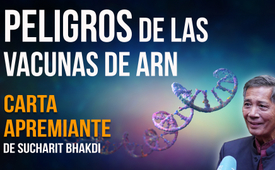 Peligros de las vacunas de ARN - Carta apremiante de Sucharit Bhakdi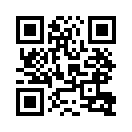 Kla.TV publica la urgente carta apremiante del Prof. Dr. Sucharit Bhakdi en varios idiomas y su llamamiento a difundirla en todo el mundo. Los médicos y los políticos en particular, pero también los periodistas y la población en general -en resumen, todos aquellos que han seguido ciegamente esta agenda de "vacunación"- deben ser advertidos sobre el novedoso concepto de las "vacunas" de ARN y sacudidos para que despierten. Esta carta de advertencia explica de forma científicamente precisa pero comprensible para el profano por qué las "vacunas" deben retirarse inmediatamente de la circulación.1. Como parte del equipo "Médicos y científicos para la Salud, Libertad y Democracia e.V." [con sus siglas en alemán MWGFD], el Prof. Dr. Sucharit Bhakdi ha publicado un llamado CARTA APREMIANTE: Un problema desastroso que está causando daños gigantescos al sistema inmunológico. El Prof. Bhakdi considera que seguir administrando vacunas de ARNm supone un peligro extremo para la vida y la integridad física. Hace un llamamiento a los ciudadanos para que tomen las riendas de su destino y difundan por todo el mundo esta carta, que ya está disponible en 17 idiomas. Su advertencia, respaldada por hechos científicos pero explicada de forma comprensible para todos, debe ser recibida por todas las personas, especialmente por aquellas que confiaron ciegamente en los médicos, los medios de comunicación y los políticos,  vacunándose y desconociendo el peligro de nuevas vacunaciones. Correr la voz puede salvar vidas. La carta termina con un llamamiento:

2 "Todos los pueblos del mundo deben levantarse inmediatamente y detener todas las inyecciones de ARN".&nbsp;


3 El novedoso concepto de las vacunas de ARN
Los cromosomas son los libros de la vida. Su ADN contiene las recetas vitales según las cuales se producen las proteínas. Cuando es necesario, el libro se abre y se hace una copia de la receta deseada. La copia es ARNm, que controla la producción de la proteína. Una vez leídas las instrucciones, la receta ya no es necesaria y se elimina.
Las vacunas de ARNm son esas copias efímeras de recetas cromosómicas que controlan la producción de antígenos seleccionados, por ejemplo, la proteína pico del SARS-CoV-2. En cada inyección se administran más de mil millones de copias (moléculas de ARN). La producción masiva de ARNm requiere la disponibilidad masiva de recetas de ADN. ¿Cómo se consigue esto?
La solución es una piedra angular de la ingeniería genética. Los billones y billones de instrucciones de construcción proceden de bacterias. Las recetas están contenidas en diminutos cromosomas bacterianos conocidos como plásmidos. El tiempo de división de las bacterias es de unos 20 minutos: el número de células se multiplica por ocho cada hora.

4 Por lo tanto, se pueden obtener literalmente innumerables bacterias con los plásmidos en tan sólo unos días. Los plásmidos son fáciles de manipular. Las recetas extrañas, es decir, los genes que contienen las instrucciones de construcción de las proteínas virales, pueden insertarse muy fácilmente. Tras su reproducción masiva en las bacterias, se cosechan y se utilizan como plantillas para la producción de copias de ARNm. A continuación, las moléculas de ARNm se empaquetan en minúsculos glóbulos de grasa denominados nanopartículas lipídicas (NPL). Los principales componentes se producen artificialmente y son potencialmente muy tóxicos. Su uso en humanos estaba prohibido antes de 2020. Esta norma se incumplió con la autorización de urgencia de las vacunas COVID RNA. El material de envasado es necesario para proteger el ARN de la destrucción y facilitar su absorción por las células del organismo. Llegan a todos los órganos del cuerpo a través del torrente sanguíneo. Allí, las microesferas actúan como caballos de Troya. Las células las absorben y liberan su carga. A continuación se produce el producto génico, que desencadena una respuesta inmunitaria. La respuesta inmunitaria conduce a la producción de anticuerpos específicos que protegen contra futuras infecciones.

5 El problema fatal
El sistema inmunitario reconoce y destruye las células del organismo que producen proteínas extrañas. Esto ocurre regularmente cuando nuestras células son atacadas por virus. Nacemos con la capacidad de reconocer cuerpos extraños. Nos protege durante toda la vida porque elimina eficazmente las células infectadas por virus. Esta protección innata del sistema inmunitario no puede suprimirse. Por lo tanto, si el ARNm, que contiene las instrucciones de construcción de cualquier proteína extraña, se introduce en una célula, ésta será atacada por el sistema inmunitario. Este es el problema fatal que subyace a todo el concepto. La cantidad de ARNm empaquetado que se administra con cada inyección es gigantesca. Se desencadenarán miríadas de ataques inmunitarios por todo el organismo, que sólo se detendrán cuando haya cesado la producción de la proteína extraña. ¿Cuánto tardará? ¿Sólo unos días, como pretenden los fabricantes de vacunas y las autoridades reguladoras?

6 El desastre definitivo

7 En 2022, se hizo un descubrimiento alarmante que no concuerda con esta afirmación. Incluso semanas después de las inyecciones, se detectaron en los individuos vacunados proteínas de espiga producidas mediante la guía de ARN (1-2). Y esta persistencia se asoció a una inflamación multiorgánica grave y a una enfermedad a menudo mortal (2,3). ¿Cuál podría ser la razón de la producción duradera de un ARNm guía de proteínas de vida más bien corta y de la inflamación duradera? 
El reciente descubrimiento de McKernan y sus colegas (4) ofrece una respuesta posible y extremadamente alarmante. Tras la producción de ARNm, las plantillas de ADN plasmídico deben ser eliminadas antes de que se inicie el proceso de empaquetamiento. De lo contrario, los plásmidos también acaban en los glóbulos de grasa. McKernan informó de que este paso crucial de eliminación del ADN plasmídico no se había llevado a cabo concienzudamente. Se encontraron grandes cantidades de ADN plasmídico empaquetado. El empaquetado, como en el caso del ARNm, garantizaba el éxito de la entrega a las células de nuestro cuerpo. La diferencia es que el ADN es mucho más estable que el ARNm y puede servir como receta para su producción durante periodos de tiempo más largos. La captación celular de un cromosoma extraño funcional significa nada menos que un cambio genético. Cabe suponer que las personas a las que se han inyectado estos plásmidos bacterianos empaquetados mediante vacunación sufrirán este destino.

8 La expresión de cualquier gen extraño desencadenará un ataque inmunitario contra las células productoras. La producción continuada de una proteína extraña significa la muerte de la célula. Esto ocurrirá en todo el cuerpo. Se formarán coágulos de sangre al dañarse los vasos sanguíneos y el tejido morirá por falta de oxígeno. El corazón es un órgano que no puede reemplazar las células muertas.
¿Quién no ha oído hablar de las misteriosas muertes cardíacas súbitas que se producen en todo el mundo? Son sólo la punta del iceberg. Las cardiopatías inducidas por vacunas están a la orden del día de jóvenes y mayores. El segundo órgano que no puede reemplazar sus células muertas es el cerebro. Dependiendo de dónde se produzca el daño de la vacuna, puede provocar cambios neurológicos y psicológicos. Enfermedades que se dirigen contra el propio cuerpo (enfermedades autoinmunes) y que ocurren más bien raramente por sí solas pueden desarrollarse ahora con mayor frecuencia y simultáneamente en diferentes órganos como resultado de la inyección de ARNm. Esta inusual coincidencia de daños queda ilustrada por el trágico caso de un niño de 14 años que murió de una inflamación multiorgánica como nunca antes se había visto (5). Además, la vacunación es capaz de tener un impacto negativo masivo tanto en la fertilidad como en la reproducción. Las vacunas se acumulan en los órganos reproductores, lo que afecta directamente a la fertilidad.

9 La absorción del ARN y el ADN que circulan por la sangre en las células placentarias puede provocar mortinatos. Los daños en la placenta también pueden permitir la entrada de genes exógenos en la circulación del feto. Las células madre de la sangre del cordón umbilical se reducen y deterioran tras la vacunación (6) y hay buenas razones para creer que los genes exógenos llegan al feto en el útero. Además, se ha detectado el empaquetamiento de las vacunas en la leche materna (7). La permeabilidad intestinal es alta en las primeras semanas después del nacimiento (8), y existe la preocupación de que la lactancia materna pueda permitir que las vacunas se transfieran directamente al recién nacido. Esto provocaría la activación de mecanismos suicidas en las células del recién nacido. En el laboratorio, es posible insertar ADN extraño de contrabando en el libro de la vida. Si esto ocurriera en humanos vacunados, las posibles consecuencias serían infinitas. La alteración de la afinada red que controla la división y el desarrollo celular podría provocar cáncer. Las mutaciones en el esperma y los óvulos fecundados podrían hacer heredables rasgos alterados y conducir a la creación de seres que se han desviado del camino evolutivo de la raza humana.

10 Conclusiones
Cabe esperar que el ataque del sistema inmunitario a las células que producen las proteínas del virus provoque daños generalizados y persistentes en los tejidos y vasos sanguíneos. Este ataque se produce porque la proteína del virus es extraña al organismo. Y puesto que cada nueva vacuna de ARNm controlará la producción de una proteína extraña, cabe esperar que se produzcan daños a una escala similar una y otra vez. Estos escenarios de pesadilla empeoran con cada vacuna de refuerzo. También cabe esperar que la contaminación de los lotes de vacunas con ADN plasmídico no sea la excepción, sino la regla, ya que no existe ningún método rentable para separar de forma fiable el ARN producido en masa de los plásmidos. Por lo tanto, es inevitable que se produzca un ataque autoinmune duradero contra las células cuando se vacuna con ADN plasmídico.

11 Introducir un modelo extraño en nuestro cuerpo podría alterar irreversiblemente cada libro individual de la vida. Si el proyecto se inserta en nuestro cromosoma humano, innumerables funciones celulares podrían verse permanentemente alteradas. Podrían aparecer enfermedades malignas y reducirse drásticamente la esperanza de vida. Enfermedades y sufrimientos sin fin podrían convertirse en el destino de los afectados. Se perfila un escenario de horror que podría afectar a innumerables personas a las que queremos y llevamos en el corazón. Está en nuestras manos evitarlo.
 
Todas las personas del mundo deben levantarse inmediatamente y ¡parar todas las inyecciones de ARN! ¡Stop!


Referenzen:
(1) Bansal S. et al. (2021) Cutting Edge: Circulating Exosomes with COVID Spike Protein Are Induced by BNT162b2 (Pfizer-BioNTech) Vaccination prior to Development of Antibodies: A Novel Mechanism for Immune Activation by mRNA Vaccines. J Immunol 207:2405–2410.
(2) Mörz M. (2022) A Case Report: Multifocal Necrotizing Encephalitis and Myocarditis after BNT162b2 mRNA Vaccination against COVID-19. Vaccines 10:1651.
(3) https://doctors4covidethics.org/on-covid-vaccines-why-they-cannot-work-andirrefutable- evidence-of-their-causative-role-in-deaths-after-vaccination/
(4) McKernan K. (2023) Sequencing of bivalent Moderna and Pfizer mRNA vaccines reveals nanogram to microgram quantities of expression vector dsDNA per dose.
https://osf.io/b9t7m/
(5) Nushida H. et al. (2023) A case of fatal multi-organ inflammation following COVID-19 vaccination. Leg Med 63: 102244.
(6) Estep B.K. et al. (2023) Skewed fate and hematopoiesis of CD34+ HSPCs in umbilical cord blood amid the COVID-19 pandemic. iScience 25: 105544.
(7) Hanna N. et al. (2022) Detection of Messenger RNA COVID-19 Vaccines in Human Breast Milk. JAMA Pediatr. 176:1268–1270.
(8) Weström B. et al. (2020) The Immature Gut Barrier and Its Importance in Establishing Immunity in Newborn Mammals. Front Immunol. 11:1153.de avr/ugFuentes:https://www.mwgfd.org/wp-content/uploads/2023/08/Brandbrief_DNA-VAX-German_korr_220823.pdf



https://report24.news/das-vielleicht-letzte-interview-mit-prof-bhakdi-die-menschen-muessen-ihr-schicksal-in-die-hand-nehmen/Esto también podría interesarle:#saludMedicina - www.kla.tv/saludMedicina

#SucharitBhakdi_es - SucharitBhakdi - www.kla.tv/SucharitBhakdi_es

#ARNm - www.kla.tv/ARNm

#vacunacion - vacunación - www.kla.tv/vacunacion

#Coronavirus-es - www.kla.tv/Coronavirus-es

#delito - www.kla.tv/delito

#testimonio_del_medico_de_Corona - testimonio del médico de Corona - www.kla.tv/testimonio_del_medico_de_Corona

#DanosVacunas - www.kla.tv/DanosVacunas

#OMS_es - www.kla.tv/OMS_esKla.TV – Las otras noticias ... libre – independiente – no censurada ...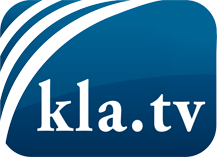 lo que los medios de comunicación no deberían omitir ...poco escuchado – del pueblo para el pueblo ...cada viernes emisiones a las 19:45 horas en www.kla.tv/es¡Vale la pena seguir adelante!Para obtener una suscripción gratuita con noticias mensuales
por correo electrónico, suscríbase a: www.kla.tv/abo-esAviso de seguridad:Lamentablemente, las voces discrepantes siguen siendo censuradas y reprimidas. Mientras no informemos según los intereses e ideologías de la prensa del sistema, debemos esperar siempre que se busquen pretextos para bloquear o perjudicar a Kla.TV.Por lo tanto, ¡conéctese hoy con independencia de Internet!
Haga clic aquí: www.kla.tv/vernetzung&lang=esLicencia:    Licencia Creative Commons con atribución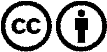 ¡Se desea la distribución y reprocesamiento con atribución! Sin embargo, el material no puede presentarse fuera de contexto.
Con las instituciones financiadas con dinero público está prohibido el uso sin consulta.Las infracciones pueden ser perseguidas.